Ramowy program specjalności:Zarządzanie start-up’amiPrawne aspekty zakładania i prowadzenia własnej działalności gospodarczejPlanowanie własnego biznesu Internet i modele biznesowe Projektowanie organizacji Kultura przedsiębiorczości Finasowanie własnej przedsiębiorczości Budowanie pozycji rynkowej małego przedsiębiorstwa Opis studiów:Absolwent tej specjalności posiada następujące umiejętności:Zna i rozumie pogłębioną terminologię dotyczącą  przedsiębiorczości i zarządzania start-up’ami  w zakresie dyscypliny nauki o zarządzaniu i jakości oraz w dyscyplinach uzupełniających takich jak: ekonomia i finanse oraz nauki prawneZna i rozumie w sposób pogłębiony teorie i modele ekonomiczne odnoszące się do zarządzania start-up’ami i przedsiębiorczościZna i rozumie w sposób pogłębiony regulacje prawne odnoszące się do zarządzania start-up’ami i przedsiębiorczościZna i rozumie zasady tworzenia i rozwoju różnych form przedsiębiorczości w wymiarze krajowym i globalnymPotrafi wykorzystać teorię dyscypliny nauki o zarządzaniu i jakości oraz nauk uzupełniających (ekonomia i finanse, nauki prawne) do rozpoznawania, diagnozowania i rozwiązywania złożonych i nietypowych problemów związanych z zarządzaniem start-up’ami i przedsiębiorczością stosując właściwy dobór źródeł oraz przystosowując istniejące lub opracowując nowe metodyPotrafi prawidłowo interpretować złożone procesy i zjawiska technologiczne, społeczne, polityczne, prawne,  ekonomiczne, ekologiczne i ich wpływ na zarządzanie start-up’ami i przedsiębiorczość stosując właściwy dobór źródełPotrafi samodzielnie i zespołowo przygotować analizy, diagnozy i raporty dotyczące złożonych i nietypowych problemów związanych z zarządzaniem start-up’ami i przedsiębiorczością oraz komunikatywnie je prezentować, także w języku angielskim - wykorzystując zaawansowane narzędzia informatyczno-komunikacyjnePotrafi posługiwać się językiem obcym na poziomie B2+ Europejskiego Systemu Opisu Kształcenia Językowego oraz specjalistyczną terminologią w zakresie dyscypliny zarządzanie i jakośćPotrafi planować, organizować i kierować pracą zespołowąPosiada zdolność do samokształcenia się, podnoszenia zdobytych kwalifikacji i wspierania innych w tym zakresieGotów jest do oceny i krytycznego podejścia do sytuacji i zjawisk związanych z zarządzaniem start-up’ami i przedsiębiorczościąGotów jest do myślenia i działania w sposób przedsiębiorczyGotów jest do przestrzegania zawodowych standardów etycznych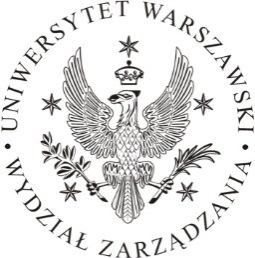 KIERUNEK: ZARZĄDZANIEstudia II stopniaSPECJALNOŚĆ:Przedsiębiorczość i zarządzanie start-up’ami